Městská část Praha 5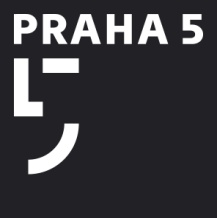 Úřad městské části Praha 5					Odbor osobních dokladů, evidence obyvatel a volebŠtefánikova 13,15, 150 22  Praha 5telefon 257 000 511, www.praha5.czIČO: 00063631, DIČ: CZ00063631_________________________________________________________________________INFORMACE PRO VOLIČE K OSOBNÍMU PODÁNÍ ŽÁDOSTI O VOLIČSKÝ PRŮKAZ A JEHO VYZVEDNUTÍ1. Způsob podáníÚřad městské části Praha 5, odbor osobních dokladů, evidence obyvatel a voleb, oznamuje voličům, že ode dne 28. 11. 2022 se lze osobně se žádostí o voličský průkaz obracet také na externí zaměstnance úřadu adrese Štefánikova 13, 15, Praha 5, čekárna odboru osobních dokladů, evidence obyvatel a voleb (dále jen odbor), místnost č. 004, vzadu, po pravé straně. Volič se dostaví na úřad, prokáže svoji totožnost a úřad o žádosti učiní úřední záznam.Úřední doba externích zaměstnanců pro přijímání žádostí, a následné vydání voličského průkazu do dne 30. 12. 2022 PO 8.00 - 12.00   13.00 - 17.00ST  8.00 - 12.00   13.00 - 17.00ČT  8.00 - 12.00 Kontaktní osoby pro přijímání žádostí: pí. Jarmila Zelenková 						  pí. Pavlína Jílková tel.: 257 000 524, 257 000 973		  pí. Jitka Ošauerová                           2. Způsob podáníOsobní žádost o voličský průkaz lze podat od 12. 12. 2022 na přepážkách odboru v jeho úředních hodinách. Žadatel si na dotykové obrazovce v čekárně odboru zvolí pořadové číslo na tlačítku „Žádost o voličský průkaz“ a na TV obrazovce vyčká na vyvolání příslušné přepážky.VYZVEDNUTÍ VOLIČSKÉHO PRŮKAZUPro oba způsoby podání žádosti dle bodu 1. a 2. platí, že vyzvednutí voličského průkazu osobně bude možné nejdříve od 29. prosince 2022 ve výše uvedené době externích zaměstnanců, a v následující uvedené úřední době odboru:PO, ST  8.00 - 17.00ÚT, ČT  8.00 - 14.00PÁ         8.00 - 12.003. Způsob podáníO voličský průkaz „na počkání“ bude možné požádat nejdříve od 29. prosince 2022 na přepážkách odboru s příslušným pořadovým číslem, které si žadatel navolí na dotykové obrazovce v čekárně odboru. NEJZAŠŠÍ TERMÍN PODÁNÍ ŽÁDOSTI O VOLIČSKÝ PRŮKAZOsobně bude možné nejpozději dne 11. ledna 2023 do 16.00 hodin (pro případné druhé kolo volby do 25. ledna 2023 do 16.00 hodin).V Praze dne 9. 12. 2022, za odbor: A. Kufa